Межрайонная ИФНС России № 2 по Ханты – Мансийскому автономному округу - Югре сообщает.Согласно ч. 1 ст. 5 Федерального закона от 27.11.2018 № 422-ФЗ «О проведении эксперимента по установлению специального налогового режима «Налог на профессиональный доход» (далее – Федеральный закон № 422) физические лица, в том числе индивидуальные предприниматели, изъявившие желание перейти на «Налог на профессиональный доход (далее - НПД), обязаны встать на учет в налоговом органе в качестве налогоплательщика НПД.В соответствии с ч. 4 ст. 15 Федерального закона № 422 физическое лицо обязано в течение одного месяца со дня постановки на учет в качестве налогоплательщика НПД направить в налоговый орган по месту жительства (по месту ведения предпринимательской деятельности) уведомление о прекращении применения УСН.В этом случае налогоплательщик считается прекратившим применение УСН со дня постановки на учет в качестве налогоплательщика НПД.В случае направления уведомления с нарушением установленного срока или не направления такого уведомления постановка на учет в качестве налогоплательщика НПД аннулируется (ч. 5 ст. 15 Федерального закона № 422).Согласно положениям п. 5 ст. 84 Налогового кодекса Российской Федерации (далее – Налоговый кодекс) в случае прекращения деятельности физического лица в качестве индивидуального предпринимателя снятие его с учета в налоговых органах по всем основаниям, предусмотренным Налоговым кодексом, осуществляется на основании сведений, содержащихся в Едином государственном реестре индивидуальных предпринимателей.В этой связи по общему правилу утрата статуса индивидуального предпринимателя, применяющего УСН, означает одновременное прекращение применения УСН.Таким образом, в случае, если индивидуальный предприниматель встал на учет в налоговом органе в качестве налогоплательщика НПД и прекратил деятельность в качестве индивидуального предпринимателя до установленного ч.  4 ст. 15 Федерального закона № 422 срока представления уведомления о прекращении применения УСН, то соответствующее уведомление указанным налогоплательщиком НПД может не представляться. При этом для целей применения положений ч. 4 ст. 15 Федерального закона № 422 датой прекращения индивидуальным предпринимателем применения УСН следует считать дату постановки на учет в качестве налогоплательщика НПД.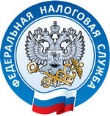 О возможности перехода налогоплательщиками, применяющими упрощенную систему налогообложения (далее – УСН), на специальный налоговый режим «Налог на профессиональный доход» без направления уведомления о прекращении применения УСН